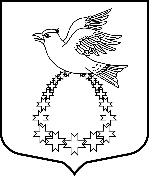 Администрациямуниципального образования «Вистинское  сельское поселение»муниципального образования «Кингисеппский муниципальный район»Ленинградской областиП О С Т А Н О В Л Е Н И Е15.06.2018 г.    № 86О внесении изменений в Постановлениеадминистрации МО «Вистинское сельское поселение» от 18.08.2017 г.  № 170 В целях приведения в соответствие с требованиями Земельного кодекса Российской Федерации положений Административного регламента по предоставлению муниципальной услуги «Выдача разрешения на использование земель или земельного участка без предоставления земельного участка и установления сервитутов в целях, предусмотренных пунктом 1 статьи 39.34 Земельного кодекса Российской Федерации» администрацией МО «Вистинское сельское поселение», утвержденного Постановлением администрации МО «Вистинское сельское поселение» от 18.08.2017 г. № 170 (далее – Административный регламент), администрация МО «Вистинское сельское поселение» Кингисеппского муниципального района Ленинградской области»ПОСТАНОВЛЯЕТ:Дополнить пункт 1.2 Административного регламента частью 2 следующего содержания:«Предметом предоставления муниципальной услуги являются земельные участки, находящиеся в муниципальной собственности, за исключением земельных участков, государственная собственность на которые не разграничена.»Настоящее Постановление вступает в силу с момента принятия и подлежит размещению на официальном  сайте МО «Вистинское сельское поселение».Контроль за исполнением настоящего постановления оставляю за собой. Глава администрацииМО «Вистинское сельское поселение»				М.Е. Мельникова